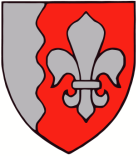 JÕELÄHTME VALLAVALITSUS	Kaitseministeeriumkantselei@kaitseministeerium.ee					19.02.2019 nr 7-3/585Kostiranna küla Pilliroo maaüksuse detailplaneeringu kooskõlastamineEsitame teile kooskõlastamiseks Kostiranna küla Pilliroo maaüksuse detailplaneeringu (koostaja:  Ekseeder OÜ, töö nr 80-18) vastavalt planeerimisseaduse § 133 lõikele 1 ning Vabariigi Valitsuse 17.12.2015 määruse nr 133 „Planeeringute koostamisel koostöö tegemise kord ja planeeringute kooskõlastamise alused“ § 3 punktile 1.Lugupidamisega(digitaalset allkirjastatud)Andrus UmbojavallavanemLisad:Pilliroo_DP_seletus_22jaan2019.pdfPilliroo_DP-01_asukohaskeem.pdfPILLIROO_DP-04_p6hijoonis_19okt2018.pdfEvelin Kuusikevelin.kuusik@joelahtme.ee, 6054855